Сообщение о возможном установлении публичного сервитута          В соответствии со ст. 39.42 Земельного кодекса Российской Федерации администрация Окуловского муниципального района информирует правообладателей земельных участков о возможном установлении публичного сервитута по ходатайству Публичного акционерного общества «Россети Северо-Запад» сроком на 49 лет с целью размещения и эксплуатации существующего инженерного сооружения «ВЛ-0,4 кВ от КТП-63 кВА "Памузово" Л-1 РП "В. Остров"» общей площадью 8512 кв.м., в том числе:- на часть земельного участка с кадастровым номером 53:12:0000000:5169, расположенного по адресу: Российская Федерация, Новгородская область, Окуловский муниципальный район, Боровёнковское сельское поселение, д Памозово, земельный участок 22- на часть земельного участка с кадастровым номером 53:12:0611001:9, расположенного по адресу: обл. Новгородская, р-н Окуловский, Окуловское лесничество, Каевское участковое лесничество- на часть земельного участка с кадастровым номером 53:12:0612001:19, расположенного по адресу: обл. Новгородская, р-н Окуловский, д. Памозово, д.6Графическое описание местоположения границ публичного сервитута:Публичный сервитут для размещения и эксплуатации существующего инженерного сооружения – «ВЛ-0,4 кВ от КТП-63 кВА "Памузово" Л-1 РП "В. Остров"», расположенный по адресу: Новгородская область, Окуловский район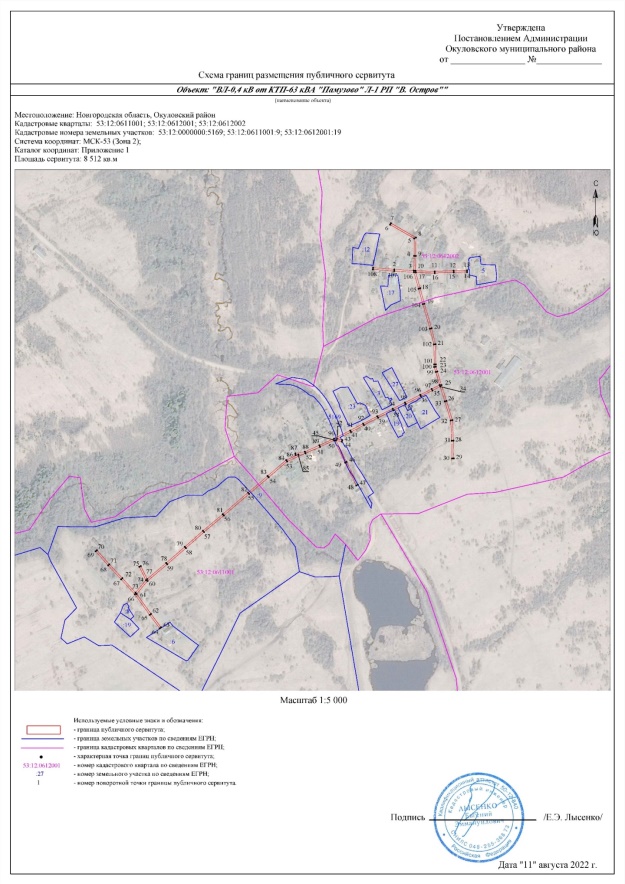 Заинтересованные лица в течение тридцати дней со дня опубликования настоящего сообщения могут ознакомиться с поступившим ходатайством об установлении публичного сервитута и прилагаемым к нему описанием местоположения границ публичного сервитута по адресу: в Администрацию Окуловского муниципального района по адресу: Новгородская область, Окуловский район, г.Окуловка, ул.Кирова, д.6, каб.23, контактный телефон (81657) 21-400, по рабочим дням с 08.00 до 17.00, перерыв на обед с 13.00 до 14.00.Правообладатели земельных участков, в отношении которых испрашивается публичный сервитут, если их права (обременения права) не зарегистрированы в Едином государственном реестре недвижимости, могут обратиться с заявлением об учете их прав на земельные участки с приложением копий документов, подтверждающих эти права в Администрацию Окуловского муниципального района в рабочие дни с 8.00 до 13.00 и с 14.00 до 17.00 ч., по адресу: Российская Федерация, Новгородская область, Окуловский район, г.Окуловка, ул.Кирова, д.6, контактный телефон (81657) 21-400. Последний день подачи заявления 07 октября 2022 года.